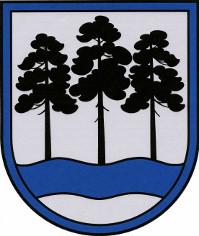 OGRES  NOVADA  PAŠVALDĪBAReģ.Nr.90000024455, Brīvības iela 33, Ogre, Ogres nov., LV-5001tālrunis 65071160, e-pasts: ogredome@ogresnovads.lv, www.ogresnovads.lv PAŠVALDĪBAS DOMES SĒDES PROTOKOLA IZRAKSTS25.Par izglītojamo ēdināšanas maksas noteikšanu un ēdināšanas izmaksu daļēju segšanuLikuma “Par pašvaldībām” (turpmāk – Likums) 12. pants nosaka, ka pašvaldības attiecīgās administratīvās teritorijas iedzīvotāju interesēs var īstenot savas iniciatīvas ikvienā jautājumā, ja tas nav Saeimas, Ministru kabineta, ministriju, citu valsts pārvalžu, tiesas vai citu pašvaldību kompetencē vai arī šāda darbība nav aizliegta ar likumu.Likuma 15. panta pirmās daļas 4. punkts kā vienu no pašvaldību autonomajām funkcijām paredz gādāt par iedzīvotāju izglītību (iedzīvotājiem noteikto tiesību nodrošināšana pamatizglītības un vispārējās vidējās izglītības iegūšanā; pirmsskolas un skolas vecuma bērnu nodrošināšana ar vietām mācību un audzināšanas iestādēs; organizatoriska un finansiāla palīdzība ārpusskolas mācību un audzināšanas iestādēm un izglītības atbalsta iestādēm u.c.).Likuma 21. panta pirmās daļas 27. punkts noteic, kas dome var izskatīt jebkuru jautājumu, kas ir attiecīgās pašvaldības pārziņā, turklāt tikai dome var pieņemt lēmumus citos likumā paredzētajos gadījumos.Izglītības likuma 17. panta trešās daļas 11. punkts noteic pašvaldības pienākumu noteikt tos izglītojamos, kuru ēdināšanas izmaksas sedz pašvaldība, un 13. punkts nosaka pienākumu nodrošināt ēdināšanu tās padotībā esošajās speciālās izglītības iestādēs, pirmsskolas izglītības grupās bērniem ar speciālām vajadzībām, speciālās izglītības klasēs Ministru kabineta noteiktajā kārtībā un apmērā. Izglītības likuma 59. panta trešās daļas prim daļa noteic, ka pašvaldība piedalās to izglītojamo ēdināšanas izmaksu segšanā, kuri attiecīgās pašvaldības administratīvajā teritorijā esošajās izglītības iestādēs (izņemot valsts izglītības iestādes) klātienē apgūst pamatizglītības programmas 1., 2., 3. un 4. klasē. Viena izglītojamā ēdināšanai dienā līdzekļus no pašvaldības budžeta paredz ne mazākā apmērā, kā tos nodrošina valsts.Ogres novadā ir 18 pašvaldības dibinātas vispārējās pamata un vidējās izglītības iestādes, t.sk., 6 izglītības iestādes, kuras īsteno pirmsskolas izglītības programmu. 2021./22. mācību gadā 11 no minētajām pašvaldības dibinātajām izglītības iestādēm ēdināšanas pakalpojumu nodrošināja izglītības iestādes, bet 7 izglītības iestādēs tika izmantots ārpakalpojums. Ārpakalpojums tika izmantots Ogres, Ikšķiles, Tīnūžu un Ogresgala izglītības iestādēs.Ogres novada Izglītības pārvaldei veicot situācijas analīzi un konsultējoties ar izglītības iestāžu vadītājiem, tika nolemts izsludināt konkursu ēdināšanas ārpakalpojuma nodrošināšanai. Šāds lēmums pieņemts, lai efektīvāk izmantotu pašvaldības finanšu līdzekļus un skolas personāls darba laiku un uzmanību vairāk veltītu mācību procesa kvalitātes pilnveidei, ne ēdināšanas pakalpojuma nodrošināšanai. Iepirkums “Ēdināšanas pakalpojumu nodrošināšana izglītības iestādēs” (identifikācijas numurs 2022/59, izsludināts 15.07.2022) noslēdzies, turpmāk ēdināšanas ārpakalpojums tiks nodrošināts arī Edgara Kauliņa Lielvārdes vidusskolā un Lielvārdes pamatskolā.2022. gada 4. aprīlī tika izsludināts iepirkums “Pārtikas produktu piegāde Ogres novada pašvaldības iestādēm” (identifikācijas numurs 2022/10). Iepirkuma ietvaros veiktais pārtikas produktu piegādes pakalpojums attiecināms uz visām izglītības iestādēm, kuras ēdināšanas pakalpojumu veic pašas, izņemot Taurupes pamatskolu. Gan ēdināšanas pakalpojumu iepirkuma uzvarētāju noteiktās pakalpojuma cenas, gan produktu piegādes cenas būtiski augstākas kā analogos iepriekšējos konkursos. Cenu pieaugums saistāms ar vispārēju produktu un pakalpojumu cenu līmeņa pieaugumu valstī. Ogres novada pašvaldība saņēmusi arī iesniegumus no līdzšinējiem Ogres novada izglītības iestāžu ēdināšanas ārpakalpojumu sniedzējiem, kuros rosināta pakalpojuma cenas indeksācija esošajos pakalpojuma līgumos atbilstoši pārtikas produktu un energoresursu izmaksu pieaugumam valstī.Gan ēdināšanas pakalpojumu iepirkuma un pārtikas produktu piegādes iepirkumu rezultāti, gan cenu indeksācija esošajos ēdināšanas pakalpojumu līgumos liek pārskatīt Ogres novada pašvaldības domes noteikto ēdināšanas maksu Ogres novada izglītības iestādēs. Ogres novada pašvaldības domes 2021. gada 26. augusta lēmumā “Par izglītojamo ēdināšanas maksas noteikšanu Ogres novada pašvaldības izglītības iestādēs” (protokols Nr.7; 31.) (turpmāk – Pašvaldības domes 2021. gada 26. augusta lēmums) noteiktā ēdināšanas maksas par pusdienām 5. - 12. klasei amplitūda ir no 1,00 euro līdz 1,86 euro. Līdz šim noteiktā ēdināšanas maksa ir zemāka nekā prognozētās viena izglītojamā ēdienreizes izmaksas, turklāt ēdināšanas maksu izkliede nav taisnīga - maksa par līdzīgu ēdienreizi dažādās novada izglītības iestādēs būtiski atšķiras.Lai samaksa par līdzīgu pakalpojumu katram Ogres novada izglītības iestāžu 5. - 12. klašu izglītojamajam būtu vienāda un noteiktā ēdināšanas maksa daļēji segtu pieaugošās ēdināšanas pakalpojumu un pārtikas preču piegādes izmaksas, lietderīgi ieviest vienotu pusdienu ēdināšanas maksu Ogres novada izglītības iestāžu 1. - 12. klašu izglītojamajiem - 2,00 euro. Gadījumos, kad līgumā ar ēdināšanas pakalpojumu sniedzēju noteiktās viena izglītojamā ēdienreizes izmaksas būs lielākas nekā domes lēmumā noteiktā ēdināšanas maksa, Ogres novada pašvaldība kompensēs starpību starp ēdināšanas maksu un līgumā noteiktajām izglītojamā ēdienreizes izmaksām. Launaga izmaksas katrā izglītības iestādē atšķiras, ņemot vērā ēdināšanas iepirkumu rezultātus un atšķirīgās viena izglītojamā ēdienreizes izmaksas izglītības iestādēs.Ogres novadā ir 13 pašvaldības dibinātas pirmsskolas izglītības iestādes un 7 pašvaldības dibinātas vispārējās pamata un vidējās izglītības iestādes, kuras īsteno pirmsskolas izglītības programmas. 2021./22. mācību gadā 10 no minētajām pašvaldības dibinātajām izglītības iestādēm ēdināšanas pakalpojumu nodrošināja izglītības iestādes, bet 10 izglītības iestādēs tika izmantots ārpakalpojums. Ārpakalpojums tika izmantots Ogres, Ikšķiles, Tīnūžu un Ogresgala izglītības iestādēs. No 2022./23. mācību gada ēdināšanas ārpakalpojums tiks īstenots arī Lielvārdes pamatskolā un Lielvārdes pirmsskolas izglītības iestādē “Pūt vējiņi”.Pašvaldības domes 2021. gada 26. augusta lēmumā noteiktā ēdināšanas maksas par trim ēdienreizēm (brokastis, pusdienas un launags) 3 - 6 gadus veciem bērniem amplitūda ir no 0,55 euro līdz 2,81 euro. Līdz šim noteiktā ēdināšanas maksa ir zemāka nekā prognozētās viena izglītojamā ēdienreizes izmaksas, turklāt ēdināšanas maksu izkliede nav taisnīga - maksa par līdzīgu ēdienreizi dažādās novada izglītības iestādēs būtiski atšķiras.Lai samaksa par līdzīgu pakalpojumu Ogres novada izglītības iestāžu pirmsskolu izglītojamajiem būtu līdzīga un noteiktā ēdināšanas maksa daļēji segtu pieaugošās ēdināšanas pakalpojumu un pārtikas preču piegādes izmaksas, lietderīgi ieviest vienotu ēdināšanas maksu Ogres novada izglītības iestāžu pirmsskolas izglītības programmu izglītojamajiem Ogres novada pilsētās un ārpus tām:Ogres novada izglītības iestādēs novada pilsētās - 2,70 euro par brokastīm, pusdienām un launagu izglītojamajiem vecumā no 1,5 līdz 3 gadiem un 2,80 euro par brokastīm, pusdienām un launagu izglītojamajiem vecumā no 3 līdz 6 gadiem.Ogres novada izglītības iestādēs ārpus novada pilsētām - 2,50 euro par brokastīm, pusdienām un launagu izglītojamajiem vecumā no 1,5 līdz 3 gadiem un 2,60 euro par brokastīm, pusdienām un launagu izglītojamajiem vecumā no 3 līdz 6 gadiem.Gadījumos, kad līgumā ar ēdināšanas pakalpojumu sniedzēju noteiktās viena izglītojamā ēdienreizes izmaksas būs lielākas nekā domes lēmumā noteiktā ēdināšanas maksa, Ogres novada pašvaldība kompensēs starpību starp ēdināšanas maksu un līgumā noteiktajām izglītojamā ēdienreizes izmaksām.Izmantojot Ogres novada pašvaldības lēmumā noteiktās ēdināšanas maksas, tiek aprēķināti un piešķirti ēdināšanas pabalsti atbilstoši Ogres novada pašvaldības 2021. gada 26. augusta saistošajiem noteikumiem Nr. 16/2021 “Par ēdināšanas pabalstu”.Lēmumam ir ietekme uz Ogres novada pašvaldības budžetu, atsevišķās izglītības iestādēs palielinot pašvaldības budžeta izdevumus, bet citās – samazinot. Šobrīd ir pārlieku daudzi iekšējās un ārējās vides faktori, kas liedz veikt drošu ietekmes prognozi. Kombinētā ietekme būs novērtējama 2022./23. mācību gada pirmā semestra noslēgumā.Pamatojoties uz likuma „Par pašvaldībām” 12. pantu, 15. panta ceturto punktu un Izglītības likuma 17. panta trešās daļas 11. punktu,balsojot: ar 19 balsīm "Par" (Andris Krauja, Artūrs Mangulis, Dace Kļaviņa, Dace Māliņa, Dace Nikolaisone, Dainis Širovs, Dzirkstīte Žindiga, Edgars Gribusts, Egils Helmanis, Gints Sīviņš, Indulis Trapiņš, Jānis Iklāvs, Jānis Kaijaks, Jānis Lūsis, Jānis Siliņš, Pāvels Kotāns, Raivis Ūzuls, Rūdolfs Kudļa, Valentīns Špēlis), "Pret" – nav, "Atturas" – nav, Ogres novada pašvaldības dome NOLEMJ:Noteikt ēdināšanas maksu Ogres novada pašvaldības vispārējās izglītības iestāžu izglītojamajiem saskaņā ar pielikumu no 2022. gada 1. oktobra.Apmaksāt ēdināšanas pakalpojumu sniedzējiem starpību starp noteikto ēdināšanas maksu un viena izglītojamā ēdienreizes izmaksām.Uzdot Ogres novada pašvaldības vispārējās izglītības iestāžu vadītājiem nodrošināt ēdināšanas pakalpojuma organizēšanu atbilstoši šim lēmumam.Uzdot Ogres novada sociālajam dienestam saskaņā ar šo lēmumu veikt izglītojamo ēdināšanas pabalsta aprēķinu un izmaksu.Kontroli par lēmuma izpildi uzdot Ogres novada pašvaldības izpilddirektoram.(Sēdes vadītāja,domes priekšsēdētāja E.Helmaņa paraksts)Ogrē, Brīvības ielā 33              Nr.19                   2022.gada 25.augustā